		Panel Interview Schedule 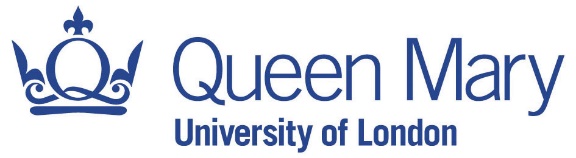 Dear ColleagueRe: <JOB TITLE, JOB REF and DATE>Thank you for agreeing to participate in the interviews for the above post. Please note the following details:Interview summary: Panel pre meet <TIME>. <NUMBER> candidates.Example:  There are two parts to the selection process, as outlined below.30-minute computer based exercise45-minute panel interviewPanel Membership:
Interview Panel Membership:Chair:	<NAME><NAME><NAME>Location: Mile End/Whitechapel/Charterhouse SquareInterview schedule:Attached documents
Interview Record Form (one for panel members and one for the Chair)Job descriptionApplication forms 	Interview Record Form (Panel Member)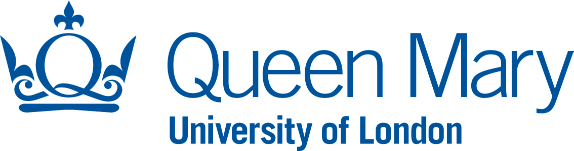 Guidance:Each panel member must complete a copy of this form for each candidate interviewed.The panel Chair must then fill out the Interview Record Form (Chair) giving clear reasons for appointment/non-appointment with reference to the advertised criteria. The panel must decide which questions will be asked and by whom. These must be entered clearly on each candidate’s form before the interview commences. Questions must relate to the advertised essential / desirable criteria as appropriate.Panel members are advised to make appropriate notes against each question.A scoring system is optional and recommended, using the following scale: 	Interview Record Form (Panel Member)Note:  Candidates can request to see the information written about them during the interview process. 		SUMMARY INTERVIEW RECORD FORM (CHAIR OF PANEL)Summary record of reasons for selection/non-selection of interviewed candidatesTo be completed by Panel Chair.  This document is a summary of the panel’s decisions and will be used for compliance, audit and candidate feedback.  This document must be uploaded to the e-recruitment system as soon as possible after the interviews have been completed.Candidate nameTest timeInterview timeBREAKBREAKBREAKTest/Presentations:Interview panels 0 = No response provided; No response given.  Response wholly irrelevant
Test not completed or all incorrect0 = No answer provided; No answer given.  Answer wholly irrelevant.  No examples given1 = Main point of test/presentation unaddressed; A few general points/attempts made but main essence unanswered.  Test attempted but mainly incorrect1 = Main point of question unaddressed; A few general points made but main question unanswered.  No examples/irrelevant examples given2 = Little response given; A few points covered.  Not all information relevant
Some elements of the test completed2 = Little answer given; A few points covered.  Not all information relevant
Minimal examples provided3 = Some response given; Some points covered.  Relevant information given
Some relevant responses to the test3 = Some answer given; Some points covered.  Relevant information given
Some examples given4 = Good response given; Relevant information provided.  All or most points covered well.  All or most of the test completed correctly4 = Good answer given; Relevant information provided.  All or most points covered well
Good examples used to evidence5 = Excellent response given; All points addressed.  All points relevant.  Completed all of the test correctly5 = Excellent answer given; All points addressed.  All points relevant
Excellent examples used to evidencePost title:Interview date:Name of panel member:Name of candidate:Presentation topic:ScoreNotes on presentation:QuestionRelevant essential/desirable criteriaNotesScorePost title:Post reference number:Date of interview:Provide details of any potential conflicts of interest disclosed by panel members:Membership of Panel (including name and department/external organisation):Provide details of the recent R&S Training undertaken by each panel member (including date and organisation/body):Chair’s signature:Date of completion:Candidate NameTotal score/Ranking (1st, 2nd, 3rd etc)Appointable YES/NOEssential criteria metYES/NOReasons for appointment/non appointment Please make explicit reference to the advertised Person Specification criteria, especially those deemed essential, and confirm where applicants have or have not met the criteria.  This information will be used for compliance purposes.